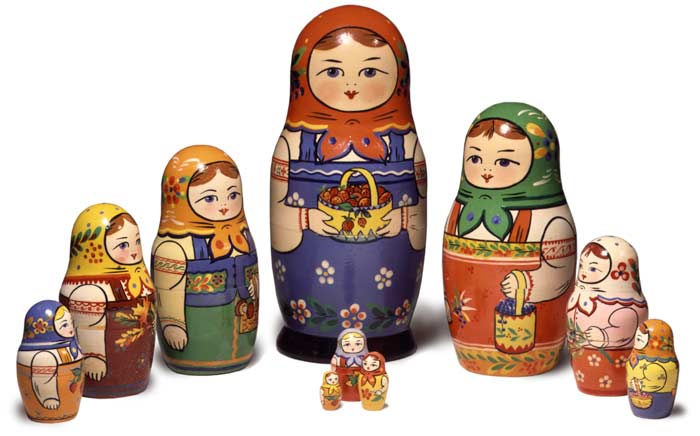 «ИГРА С МАТРЕШКОЙ»Цель: учить ребенка действовать с трехместной матрешкой; формировать умение не только подбирать части предмета, но и совмещать их в соответствии с рисунком.Материал: (расписная матрешка высотой 8-., внутри которой две вкладывающиеся матрешки, наименьшая из которых неразборная)Игровые действия:Педагог ставит на стол матрешку. Ребенка учат открывать матрешку, доставая из нее другую,  и правильно закрывать ее, совмещая части рисунка.«ИГРА С МАТРЕШКОЙ»Цель:учить находить по просьбе взрослого идентичные, но различные по величине предметы;совершенствовать моторику пальцев, координировать движение рук;научить совмещать детали игрушки по рисунку. Материал: (расписная матрешка, вмещающая еще две разборные матрешки)Игровые действия:Все матрешки, которые достает малыш, выстраиваются линеечкой. Обращается внимание на самую большую, поменьше и самую маленькую.Обращается внимание на высоту голоса с каждой матрешкой (маленькая разговаривает самым тоненьким голоском).Для матрешек подбираются стульчики, чашечки, кроватки и т.д.Дидактическая игра«НАЙДИ ДОМИК МАТРЕШКИ»Дидактические задачи: закреплять знания детей о народной игрушке – матрешке и умение выделять фигурки по величине;воспитывать уважение и любовь к народному творчеству.Материал: карточка с силуэтами матрешек – их домиков, матрешки разные по величине.Игровые правила: правильно «заселить» матрешек в свои домики. Дидактическая игра«СОБЕРИ МАТРЕШКУ»Дидактические задачи:закреплять знания детей о народной игрушке – матрешке, закреплять умение собирать матрешку из частей по способу мозаики, выделять элементы украшения;воспитывать уважение и любовь к народному творчеству.Материал: матрешки из бумаги (картона), поделенные на несколько частей.Игровые правила: собрать из отдельных частей целую матрешку. Побеждает тот, кто больше собрал матрешек.Дидактическая игра«СОБЕРИ МАТРЕШКУ»Цель: учить действовать тетей со сборно-разборными игрушками трех размеров – большой, поменьше, маленькой; учить составлять предметы из двух частей, ориентируясь на их величину и положение в пространстве;Развивать моторику пальцев, глазомер; учить подбирать предметы в соотношении «большой, поменьше, маленький»; находить промежуточный по величине предмет.Материал: три разборные матрешки (высотой 10-12, 7-9, 4-).Разница в величине должна составлять 3-.Ах, матрешечки-матрешки,Хороши – не рассказать!Очень любят с вами детиВ нашей группе поиграть.Щечки яркие, платочки,По подолу цветки.Весело кружатся в танцеЯркие букетики.(Н.Горчакова)Сенсорная играТРЕХЦВЕТНАЯ МАТРЕШКАЦель. Продолжать учить ребенка соотнесению предметов по величине. Формировать умение не только подбирать части предмета, но и совмещать их в соответствии с рисунком. Совершенствовать тонкие движения кончиков пальцев, координацию рук. Материал. Расписная матрешка (высотой 8-10 см), вмещающая еще две вкладывающиеся матрешки, из которых наименьшая неразборная. Педагог ставит на стол перед ребенком красивую матрешку. Встряхивает ее, имитирует голосом стук: « Тук, тук, тук! Кто там?» Открывает матрешку, достает вторую. «В гости к тебе пришли две матрешки».Затем вкладывает малую матрешку в большую и закрывает ее. Предлагает малышу самостоятельно достать вторую матрешку. Педагог предлагает закрыть части первой, большой матрешки, правильно совместив ручки и фартучек. Она демонстрирует этот момент сама: высоко поднимает матрешку, ставит на ладонь и поворачивает так, чтобы малыш видел совместившиеся части рисунка. Действия со второй матрешкой целиком повторяют первую часть занятия. В третьей части занятия малыш вкладывает все матрешки в одну большую, совмещая рисунок верхней и нижней половинок. Если малышу трудно выполнить задание самостоятельно, воспитатель должна помочь ему. Сенсорная игра«СКАЗКА ПРО МАТРЕШЕК»Цель.•    Учить детей сравнивать предметы по величине (большой - маленький), используя в речи соответствующие прилагательные.Материал: два домика, две матрешки, две елочки, два грибочка, различные по величине.Жили-были две матрешки - большая и маленькая. Они были подружками и всегда гуляли вместе. А больше всего на свете матрешки любили танцевать.Ребята! Давайте попросим матрешек показать, как они танцуют. Скажите все как я: «Матрешки, пожалуйста, потанцуйте! (Дети хором повторяют просьбу, матрешки «тагщуют» в руках воспитателя.)А кто хочет сам попросить матрешек потанцевать? (Индивидуальные 2-3 ответа.)Но у нас ведь две матрешки, и обе любят танцевать. Сначала попросим большую матрешку. Повторяйте за мной: «Большая матрешка, потанцуй немножко!» (Дети повторяют хором. Матрешка «танцует».)Кто еще хочет попросить матрешку потанцевать? (Индивидуальные 1-2 ответа.)Как хорошо умеет танцевать большая матрешка! А теперь давайте посмотрим, как умеет танцевать маленькая матрешка. Только для этого надо ее хорошенько попросить. Кто хочет попросить маленькую матрешку потанцевать? (Индивидуальные 1-2 ответа.)Пока наши матрешки танцевали, на улице стало холодно, и решили они построить себе домики. Только матрешки не знают, кому какой домик строить. Кому большой, а кому маленький? Поможем им в этом разобраться? (Хоровой ответ детей.)Большой матрешке какой надо строить домик9 (Хоровой ответ.)А маленькой? (Хоровой ответ детей.)Около своих домиков матрешки посадили по елочке. Большая матрешка посадила какую елочку? (Хоровой ответ детей.)А маленькая? (Хоровой ответ.)Возле каждой елочки выросло по грибочку. У большой елочки вырос какой грибок? (Хоровой ответ.)А какой грибок вырос у маленькой елочки9 (Хоровой ответ.)В конце занятия воспитатель делает обобщение в нескольких вопросах, побуждая отвечать на них малоактивных ребят.Какие матрешки пришли к нам в гости? (Большая и маленькая.)Какой домик построила большая матрешка? А маленькая?Какую елочку посадила маленькая матрешка? А большая?Под какой елочкой вырос маленький грибок? А большой? (Предполагаются индивидуальные ответы детей.)А сейчас, ребятки, отгадайте-ка загадку:Ростом разные подружки,Но похожи друг на дружку.Все они сидят друг в дружке,А всего одна игрушка.Дидактическая игра«БОЛЬШЕ – МЕНЬШЕ»Дидактическая задача: упражнять детей в различении, сравнении величины матрешек (больше-меньше, одинаковые), воспитывать внимание.Вот матрешка-мама, дочка где, не знаю.Прячется малютка, вот она какая!Появилась дочка маленького ростаС ней матрешка-мама, загляденье просто! (С. Резщикова)Дидактическая игра«ПУТЕШЕСТВИЕ МАТРЕШЕК» (счет, сравнение, ориентирование в пространстве)Цели: Упражнять в сравнении количества предметов.Упражнять в умении сравнивать два предмета по величине и обозначать результаты сравнения словами (елочка высокая, куст низкий). Совершенствовать умение определять положение предмета используя предлоги на, в, за, перед, под.Оборудование: лист картона с наклеенными на него рекой, мостом, лодкой, елью, кустом с ягодами, цветами; матрешкиВоспитательПоложите перед собой листы картона. Что изображено на них? Река, мост, цветы, лодка, елочка, куст с ягодами. Вот сюда то и отправятся наши матрешки. Сначала вышла в путь одна матрешка. Она решила пойти вперед и рассмотреть все как следует. Возьмите одну матрешку в руки и поставьте ее перед мостом. Дальше матрешка решила перейти на другой берег реки. Поставьте матрешку на мост. Вот перешла матрешка по мостику и остановилась за ним. Поставьте матрешку за мостиком. Подошла матрешка к елочке и решила отдохнуть в ее тени. Поставьте матрешку под елочкой. А рядом с елочкой что растет? Куст с ягодами. Посмотрела матрешка на елочку, потом на кустик и решила их сравнить. Какая елочка, а какой кустик? Елочка высокая, а кустик низкий.А вокруг – красота! Сколько елочек? Одна. А сколько цветочков? Много. Сколько кустиков? Один. А сколько ягод на кустике? Много.Математическая игра«ОДНА И МНОГО»Цель: формировать умение находить в окружающей обстановке одну и много матрешек.Материал: рисунки с изображением одной и несколько матрешек, деревянные матрешки.Математическая игра«ПОМОГИ МАТРЕШКЕ НАЙТИ СВОИ ИГРУШКИ»Цель: закреплять умение группировать однородные и соотвносить разнородные предметы по цвету.Материал: рисунки матрешек разного цвета, кружочки, полоски разных цветов.Настольно-печатная игра«ПАРНЫЕ КАРТИНКИ»Дидактическая задача: упражнять детей в сравнении матрешек, изображенных на картинке, в нахождении сходства и в отборе одинаковых изображений, воспитывать внимание, сосредоточенность, формировать речь, вырабатывать умение выполнять правила игры.Очень любим мы матрешки,Разноцветные одежки,Сами ткем и прядем,Поиграть мы к вам идем!Настольно-печатная игра«СЛОЖИ МАТРЕШКУ»Дидактическая задача: упражнять детей составления целого предмета из двух, четырех частей.Речевая игра«МАТРЕШКИ»Цель: научить детей правильно пользоваться прилагательными «большой», «средний», «маленький»;распределять предметы на группы в зависимости от их размера.Оборудование: 3 матрешки разной величины, 3 стульчика для них, один большой домик, 3 комнатных растения разной величины и небольшая игрушечная леечка.Игра заключается в том, что ребятам необходимо распределить все предметы по размерам: на большие, средние, маленькие. Затем воспитатель спрашивает, почему дети для большой матрешки пододвинули большой стульчик и цветок, а для маленькой – маленький. Потом руководитель просит ребят закрыть глаза и в это время убирает один из предметов. Малышам нужно не просто отгадать, чего не хватает, а точно назвать, что исчезло, например средний стульчик или большая матрешка.Речевая игра с движением«МАТРЁШКА, ГДЕ ТЫ?»Цель: формировать умение затормозить свое действие или же, наоборот, начать действовать по речевому сигналу.Материал: деревянная составная матрешка. Ход игры.Дети сидят на стульях, составленных в кружок вокруг воспитателя. Взрослый показывает матрешку, обсуждает с детьми, какого цвета платьице, платочек у матрешки, как игрушка закрывается и открывается. (Долго на беседе не стоит задерживаться.)Затем воспитатель, попросив детей положить руки за спину и ждать, мерным шагом обходит вокруг стульев позади детей. Матрешку держит в руке и приговаривает речитативом:Хожу, брожу, матрешку держу, 
Разберу пополам, деткам в ручку дам.Незаметно вкладывает по половинке матрешки в руки детям, сидящим по противоположным сторонам круга, и шепчет:Ты тихонечко сиди, ничего не говори,
Да и сам не смотри, только в ручке держи.Вдруг говорит тоненьким голоском: «Матрешка, где ты, покажись, пожалуйста!» Дети, у которых в руке оказалась матрешка (половинка), выбегают на середину, соединяют обе половинки и отдают воспитателю.Речевая игра с движением«РУССКИЕ МАТРЕШКИ»Пальчиковая игра с музыкальным сопровождением«МЫ МАТРЕШКИ, ВОТ ТАКИЕ КРОШКИ»Мы Матрешки, вот такие крошки,
А у нас, а у нас розовые щечки.
Мы Матрешки, вот такие крошки,
А у нас, а у нас чистые ладошки.
Мы Матрешки, вот такие крошки,
А у нас, а у нас модные прически.
Мы Матрешки, вот такие крошки,
А у нас, а у нас пестрые платочки.
Мы Матрешки, вот такие крошки,
А у нас, а у нас красные сапожки.Дидактическая игра на развитие чувства ритма«ВЕСЕЛЫЕ ПОДРУЖКИ»Игровой материалДемонстрационный: плоские фигурки из картона (5 шт.), разрисованные в русском стилеМожно использовать варианты: все куклы одной величины, но раскрашены по-разному, или куклы разного размера (по типу матрешек) в одежде с различными узорами и т.д.Раздаточный: деревянные ложки по две на каждого ребенка.Ход игрыФигурки стоят на столе» одна за другой в колонне. Дети сидят полукругом или в шахматном порядке, лицом к столу. Звучит русская народная мелодия «Светит месяц».Музыкальный руководитель. Познакомьтесь ребята, к нам в гости пришли веселые подружки: Дашенька, Глашенька, Сашенька, Иринушка, Маринушка. (Выставляет их в одну шеренгу.) Они очень любят плясать и хотят вас научить. Вот так умеет Дашенька!Музыкальный руководитель берет матрешку и выстукивает деревянной подставкой-катушкой ритмический рисунок. Дети повторяют ритм деревянными ложками. Можно дать детям в руки кубики» палочки, просто отхлопать ритм в ладоши или протопать ногами. Фигурки могут быть разной величины (от маленькой до большой), в этом случае ритмы даются по сложности (от легкого до более сложного). Ритмы также можно демонстрировать детям, исполняя их на фортепиано.Игра развивающая внимание и слуховое восприятие«СДЕЛАЙ ТО, ЧТО Я СКАЖУ»Цель:формировать умения дослушивать задание до конца, осмысливать его и выполнять соответствующие действия;различать противоположные по значению действия (подняться вверх — спуститься).Материал: кубики, две матрешки, две куклы в платьях разного цвета, тазик с водой, кроватка, машина.Ход игры:Взрослый строит лесенку из кубиков. У ее основания и на верхней ступени ставит по матрешке. Затем взрослый просит ребенка: «Помоги матрешке спуститься с лесенки!» Если ребенок все делает правильно, его хвалят и просят рассказать, как матрешка спускалась с лесенки (прыг-прыг-прыг). Ребенку предлагаются следующие задания:помоги матрешке подняться по лесенке (взрослый учит ребенка сопровождать подъем матрешки словами: вверх, вверх... и наверху);матрешку, которая стоит на лесенке, покатай на машине (ребенок катает и приговаривает: «Вперед — назад, вперед — назад».Можно придумать и другие задания. Сюжетная игра «ЧТО ДЕЛАЮТ МАТРЕШКИ?»Особенности игры и ее воспитательное значение. В этой игре дети открывают для себя новое качество предметов — величину. Им предлагается русская народная игрушка — матрешка. Устройство матрешки предусматривает элемент неожиданности, сюрпризности, что привлекает детей, создает эмоциональный подъем, возбуждает интерес.Правила игры направляют детей на разнообразные действия с игрушкой (сравнение матрешек по росту). Важно также и то, что в этой игре дети могут применять уже приобретенные умения различать цвет и форму предметов. Успех благодаря знакомым действиям вселяет уверенность в себе, что, в свою очередь, способствует познавательной активности в решении новой задачи.Игра носит сюжетный характер. В ней воспроизводятся близкие опыту малышей жизненные ситуации. Воспитательное значение игры заключается в том, что она способствует формированию доброжелательных отношений, учит детей облекать свои желания в соответствующую речевую форму (как по содержанию, так и по интонации). Кроме того, малыши учатся выполнять просьбы друг друга.Игровой материал. Желательно иметь полный комплект матрешек (сувенирный), включающий 10—12 предметов. При его отсутствии можно использовать два-три набора обычных пятиместных матрешек, которые имеются во всех детских садах. Нужно иметь также брусок или полоску для отделения одной группы матрешек от другой.Описание игры и приемы ее проведения. Воспитатель с помощью малышей расставляет стульчики и напротив них на небольшом расстоянии ставит большой стол. Дети рассаживаются поудобнее, а взрослый ставит на стол большую матрешку: «Посмотрите, какая красавица к нам пришла!» Все любуются матрешкой, рассматривают ее. Педагог спрашивает, во что одета матрешка, какого цвета ее сарафан, платочек и т. д. Полюбовавшись игрушкой, поднимает ее и удивленно говорит: «Что-то она тяжелая. Может быть, там что-нибудь есть? Давайте посмотрим!» Придерживая нижнюю часть матрешки одной рукой, другой приподнимает верхнюю половинку, произнося вместе с детьми следующие слова: «Матрешка, матрешка, откройся немножко!» Процесс открывания матрешки намеренно слегка затягивается, чтобы усилить ожидание и любопытство малышей.Открыв большую матрешку и увидев в ней следующую, дети с воспитателем удивляются и любуются ею. Новая матрешка ставится рядом, лицом к детям и рассматривается, как и первая. Воспитатель обращает внимание на то, что матрешки разного роста. Он спрашивает, какая из них выше, какого цвета платочек у той, которая выше, и у той, которая ниже. Затем, взяв в руки новую матрешку, опять предлагает узнать, не спрятано ли в ней еще что-нибудь. Дети снова говорят хором те же слова («Матрешка, матрешка, откройся немножко!»), и появляется следующая матрешка. Так продолжается до тех пор, пока не выйдут все матрешки.Выстроив их в ряд по росту, воспитатель обращает внимание детей на то, что каждая матрешка одета по-своему и что каждая следующая матрешка меньше предыдущей на целую голову. После этого он разделяет больших и маленьких матрешек на две равные группы и говорит, что все матрешки, как и дети, ходят в детский сад, но только большие матрешки пойдут в старшую группу, а маленькие — в младшую. На столе выделяется место для младшей и для старшей группы (отгораживается палочкой, бруском, чертой и пр.). Воспитатель вызывает детей по одному и дает им поручение — отвести любую матрешку, которую он сам выберет, в старшую или младшую группу. Этот вопрос решает сам ребенок. Все остальные дети вместе с воспитателем проверяют правильность его действий. Когда все матрешки попадут в соответствующие группы, воспитатель подводит итог, т. е. подчеркивает: «Матрешки более высокие попали в старшую группу, они побольше, а матрешки ростом поменьше пришли в младшую группу, они еще маленькие. Вот подрастут и пойдут в старшую группу. А теперь пусть наши матрешки немножко поводят хоровод, а мы им споем песенку!» Воспитатель подзывает нескольких детей, дает каждому из них две матрешки, стоящие рядом, и предлагает показать, как ходят матрешки . друг за другом. Все дети вместе с воспитателем поют песенку. «Стоп! — говорит воспитатель. — Давайте теперь поиграем в каравай».Вызванные дети ставят матрешек в кружки (в обеих группах), и на столе образуются два хоровода. «Давайте и мы поиграем с вами в каравай и поучим матрешек», — предлагает воспитатель остальным детям. Малыши образуют хоровод и играют в знакомую игру. Затем все занимают свои места, а педагог вызывает новых детей, которые, взяв в руки матрешек, под пение остальных («Вот такой ширины, вот такой ужины, каравай, каравай, кого хочешь выбирай!») показывают, как матрешки играют в каравай, т. е. расширяют и сужают круг, подпрыгивают вверх, наклоняются и пр.«А теперь наши матрешки пойдут гулять, — предлагает воспитатель. — Старшие поведут своих сестричек из младшей группы. Сначала давайте соберем на прогулку матрешек из старшей группы». Он поручает одному ребенку построить больших матрешек по росту друг за другом. Потом, вызывая малышей по одному, дает новое задание: для каждой большой матрешки найти, соответственно ее росту, пару среди маленьких. Вызвав одного ребенка, педагог предлагает ему взять самую большую матрешку, пойти с ней в младшую группу и найти ее сестричку, т. е. самую большую среди матрешек младшей группы. Выбрав пару для большой матрешки, ребенок отводит обеих матрешек на другой край стола. Первая пара готова на прогулку. Таким же образом выбираются остальные пары матрешек. Так решается этот вариант обучающей задачи.Затем воспитатель вызывает других детей, которые водят матрешек (гуляют с ними) по столу. Матрешки свободно двигаются, бегают, прыгают и т. д. В конце прогулки их опять выстраивают по росту. Это делают уже другие дети, а все остальные следят за ними и, если потребуется, исправляют ошибки.«А теперь поиграем по-другому, — говорит воспитатель. — Матрешки будут друг друга прятать». Он берет в руки самую маленькую матрешку, ставит ее напротив соседней и как бы от ее имени просит: «Сестричка, сестричка, спрячь меня!» — «А ты скажи, какого цвета на мне платочек, — отвечает матрешка,— тогда спрячу!» Маленькая матрешка отвечает, а та, что побольше, открывается и прячет ее.Воспитатель вызывает двоих детей и поручает им играть двумя следующими по росту матрешками. Все остальные внимательно слушают диалог матрешек. Со следующей парой матрешек действует другая пара детей, и игра продолжается до тех пор, пока все матрешки не соберутся в одну большую. «Вот она, наша самая большая красавица», — говорит воспитатель. Матрешка ставится на видное место, и игра на этом кончаетсяСюжетная игра«ВЕСЕЛЫЕ МАТРЕШКИ»Особенности игры и ее воспитательное значение. В данной игре дети учатся различать и сравнивать предметы по разным качествам величины. Им предлагаются несколько вариантов задачи: сравнивать предметы по высоте, сопоставлять размеры плоскостных и объемных фигур и т. п.Ее сюжетный характер имеет важное значение для развития творческой инициативы в самостоятельных играх и подготавливает малышей к ролевой игре. Игра способствует развитию восприятия величины, зрительной памяти, мышления, пространственного воображения. Все это очень важно для умственного развития дошкольников. Проводится она с небольшой группой детей (пять-шесть человек).Игровой материал. Два комплекта пятиместных матрешек, два комплекта разных по величине кружочков (тарелочек для матрешек), башенка из полых кубов. Если такая игрушка отсутствует, ее можно заменить элементами строительного материала, из которых строятся домики для матрешек. Кроме перечисленных предметов, используется самодельный ростомер. Его можно изготовить из пирамидки, сняв с нее все колечки. На подставку от пирамидки будут становиться матрешки, а одно из колечек опускается на голову матрешке. На вертикальном планшете, который устанавливается сзади, можно карандашом отмечать рост матрешек.Описание игры и приемы ее проведения. По приглашению воспитателя дети садятся за общий стол, на котором стоит матрешка. Взрослый обращается к малышам: «Я хочу поиграть с вами в веселых матрешек, но вижу, что здесь только одна матрешка, а где же остальные? (Смотрит вокруг, потом берет в руки матрешку и покачивает ее.) Что-то там в середине гремит. Посмотрим, что там есть. (Снимает верхнюю половину матрешки.) Вот, оказывается, где они все спрятались! (Все матрешки выстраиваются в ряд.) Давайте познакомимся с ними!» Воспитатель называет имя каждой матрешки, наклоняя ее при этом: «Я — Матреша, я — Наташа, я — Даша, я — Маша». И т. д. Каждый ребенок выбирает себе одну из матрешек (одну матрешку берет воспитатель). Игра начинается.Сначала матрешки гуляют (ходят по столу). Потом их зовут к медсестре измерять рост. Они выстраиваются друг за другом и по очереди, начиная с самой маленькой, встают на ростомер, а воспитатель опускает колечко и вместе с детьми отмечает, какого роста каждая из матрешек. Он спрашивает детей и уточняет, какая матрешка самая высокая, какая чуть пониже, какая — самая низкая, какая чуть повыше. Потом все матрешки идут обедать. Воспитатель ставит на стол набор кружочков (тарелочек) пяти вариантов величины, вызывает по очереди детей, которые подбирают для своих матрешек соответствующие тарелочки. Пообедав, матрешки собираются на прогулку. Воспитатель ставит на стол второй комплект матрешек, и дети подбирают своим матрешкам подружек такого же роста. Пары матрешек передвигаются по столу. Потом разбегаются и смешиваются («Матрешки захотели побегать»). Незаметно для детей воспитатель убирает со стола пару матрешек одного роста: «Пора домой,— говорит он, — становитесь в пары!» Матрешки выстраиваются парами, и вдруг обнаруживается, что какой-то пары матрешек не хватает. Воспитатель предлагает детям позвать матрешку по имени (если помнят). Все хором просят ее вернуться. По просьбе воспитателя дети показывают, в каком месте не хватает пары. Матрешки появляются, малыши ставят их на место, и игрушки отправляются домой.Воспитатель ставит на стол башенку из полых кубов (одна сторона у них отсутствует) — это домики для матрешек. По просьбе воспитателя каждый ребенок находит дом для своей матрешки. Матрешки кланяются, прощаются и уходят в домики.Правила игры.1. Каждый играющий выбирает себе матрешку. Он должен запомнить ее имя и действовать с нею в соответствии с обучающей задачей. Одну из матрешек берет воспитатель и показывает наглядный образец игровых действий.2. Участники игры должны внимательно слушать воспитателя и выполнять действия, которые он им предлагает.Сюжетная подвижная игра«ПРЯЧЕМ МАТРЕШКУ»Цель: развитие внимания, умение ориентироваться в пространстве, различать левую и правую стороны.Ход игрыВзрослый прячет знакомую ребенку большую матрешку так, чтобы она немного была видна. Говоря: «Где матрешка? Ищи матрешку!», взрослый ищет ее вместе с детьми.Когда ребенок найдет игрушку, взрослый прячет ее так, чтобы найти было сложнее. После игры с матрешкой можно провести игру «Прятки».Подвижная игра«БЕГИТЕ К МАТРЕШКЕ!»Цель: умение ориентироваться в пространстве, укрепление мышц туловища и ног, развитие двигательной активности.Ход игрыДети сидят на стульчиках. Взрослый с матрешкой садится напротив детей, у противоположной стены. Он обращается к детям и говорит: «Бегите к матрешке!».Когда прибегают дети, взрослый обнимает их и говорит: «Прибежали, прибежали! Ну, теперь бегите назад!»Дети поворачиваются и бегут назад. Взрослый говорит им вслед:«Убегайте, убегайте!»Дети садятся на стульчики. «Отдохнули?» — спрашивает взрослый.«Ну, бегите опять к матрешке, бегите, бегите! Кто быстрее?»Подвижная игра«ШЛИ МАТРЕШКИ ПО ДОРОЖКЕ»  Цель: учить детей согласовывать детей со словами.Подвижная играМАТРЕШКА В КОСТЯХ У РЕБЯТ.Программное содержание: средствами музыки обогащать и расширять представление детей о матрешке;обогащать слуховой опыт детей и создавать запас музыкальных впечатлений;развивать элементарное эстетическое восприятие музыки, эмоциональную отзывчивость на нее, ее характер и настроение на музыкальный образ, доступный ребенку; приобщать детей к выразительному исполнению не сложных танцев, хороводов, вызывать желание детей с удовольствием участвовать в них и связывать движения с музыкой; побуждать детей активно участвовать в музыкально-ритмической деятельности, посильно выполняя под музыку образные движения, передавая особенности музыкального звучания; побуждать к первоначальным творческим проявлениям в певческой и ритмической деятельности.Игра – пляска«МЫ – МАТРЕШКИ КРОШКИ»ТАНЕЦ С ЛОЖКАМИТАНЕЦ С ПЛАТОЧКАМИИгра-пляска«МАТРЕШКИ – КРОШКИ»Игра – пляска  «МАТРЁШКИ»Цель: развитие чувства ритма, усвоение различных танцевальных движенийМатериал:  платочкиХод игрыВзрослый и дети надевают яркие платочки. Взрослый поет и пляшет, а дети подражают его движениям.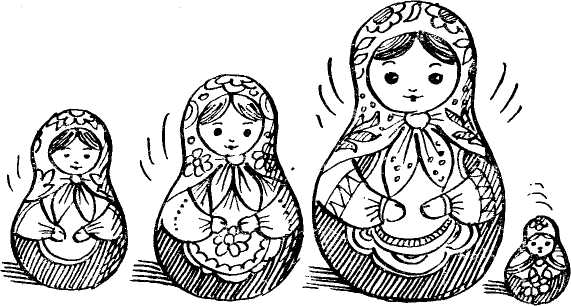 Физкультурная минутка «МАТРЕШКИ»Хлопают в ладошкиДружные матрешки.Хлопки перед собой.На ногах сапожки,Топают матрешки.Руки на пояс, поочередно то правую ногу выставит вперед на пятку, то левую.Влево, вправо наклонились,Наклоны влево – вправо.Всем знакомым поклонились.Наклоны головы влево – вправо.Девчонки озорные,Матрешки расписные.В сарафанах ваших пестрыхВы похожи словно сестры.Повороты туловища направо – налево, руки к плечам.Ладушки, ладушки,Веселые матрешки.Хлопки в ладоши перед собой.Физминутка, зрительная гимнастика и различение цветовОборудование: платочки желтого, зеленого и красного цветов; демонстрационные картинки с матрешками в сарафанах желтого, красного, зеленого и синего цветов.Выполняется в положении стоя.По мотивам стихотворения «Матрешка» Э. Медведевой.У меня матрешка есть, новая игрушка,В желтом сарафанчике славная толстушка.Найдите глазками эту матрешку, возьмите платочек того же цвета, что и сарафан этой матрешки. Поднимите руку с платочком вверх и помашите матрешке.А ее откроешь – в ней сидит вторая,Все в зеленом, как весной травка молодая…Найдите глазками эту матрешку, возьмите платочек того же цвета, что и сарафан этой матрешки. Поднимите руку с платочком вверх и помашите матрешке.А вторую отвернешь – там еще матрешка,Та матрешка – в синем крошка,Найдите глазками эту матрешку, возьмите платочек того же цвета, что и сарафан этой матрешки. Поднимите руку с платочком вверх и помашите матрешке.В ней –  любимая матрешка.Вся она как маков цвет: сарафан на ней надет,Алый, как цветочек, и под цвет платочек,Пуще всех ее храню, больше всех ее люблюМаленькую крошку – красную матрешку.Найдите глазками эту матрешку, возьмите платочек того же цвета, что и сарафан этой матрешки. Поднимите руку с платочком вверх и помашите матрешке.